                           „Musik an – Welt aus!“                                Best-Of Songs & Kabarett              Nadja Maleh in Concert mit Gitarrist Bernd AlfanzDie preisgekrönte Kabarettistin Nadja Maleh liebt nicht nur Kabarett. Sie liebt auch Musik. (Noch mehr als Schokolade, und das will was heißen!) Deshalb hat sich die vielseitige Künstlerin mit ihrem Lieblingsgitarristen Bernd Alfanz zu einem „Best-Of Songs“ - Programm zusammengetan: Die besten Lieder all ihrer Solos -plus einige neue Songs, eingebettet zwischen kabarettistischen Moderationen und Sketches, interpretiert in gewohnt humorvoller Manier à la Maleh. Was sind die neuen Spielregeln für diese neue Zeit und wie können wir uns die Welt schönsingen?! Denn langsam wird´s einfach zu teuer, sich die Welt schön zu trinken! :)Von atmosphärischen Chansons bis Wienerlied, von Bossa Nova bis Swing – der Ton macht die Musik! In Malehs Fall macht der Bernd die Musik, Gitarre live on Stage: Bernd Alfanz.Musik an – Welt aus … zumindest für einen Abend mit Nadja Maleh!Musik und Lachen – what else?Pressestimmen:„Witzig-boshafte Texte, samtweiche Chansons und eine erstaunliche Verwandlungskunst – kurz: intelligente Unterhaltung auf höchstem Niveau.“"Nadja Maleh bedeutet erstens: Eine intelligente, vielseitige und witzige Kabarettistin auf der Bühne! Nadja Maleh bedeutet zweitens: Sehenswert von der ersten bis zur letzten Sekunde! Nadja Maleh bedeutet drittens: intelligente Texte, eine gute Mischung an Pointen, sorgfältig und genau gezeichnete Figuren! Und diese Stimme, … die singende, muss man auch unbedingt gehört haben! "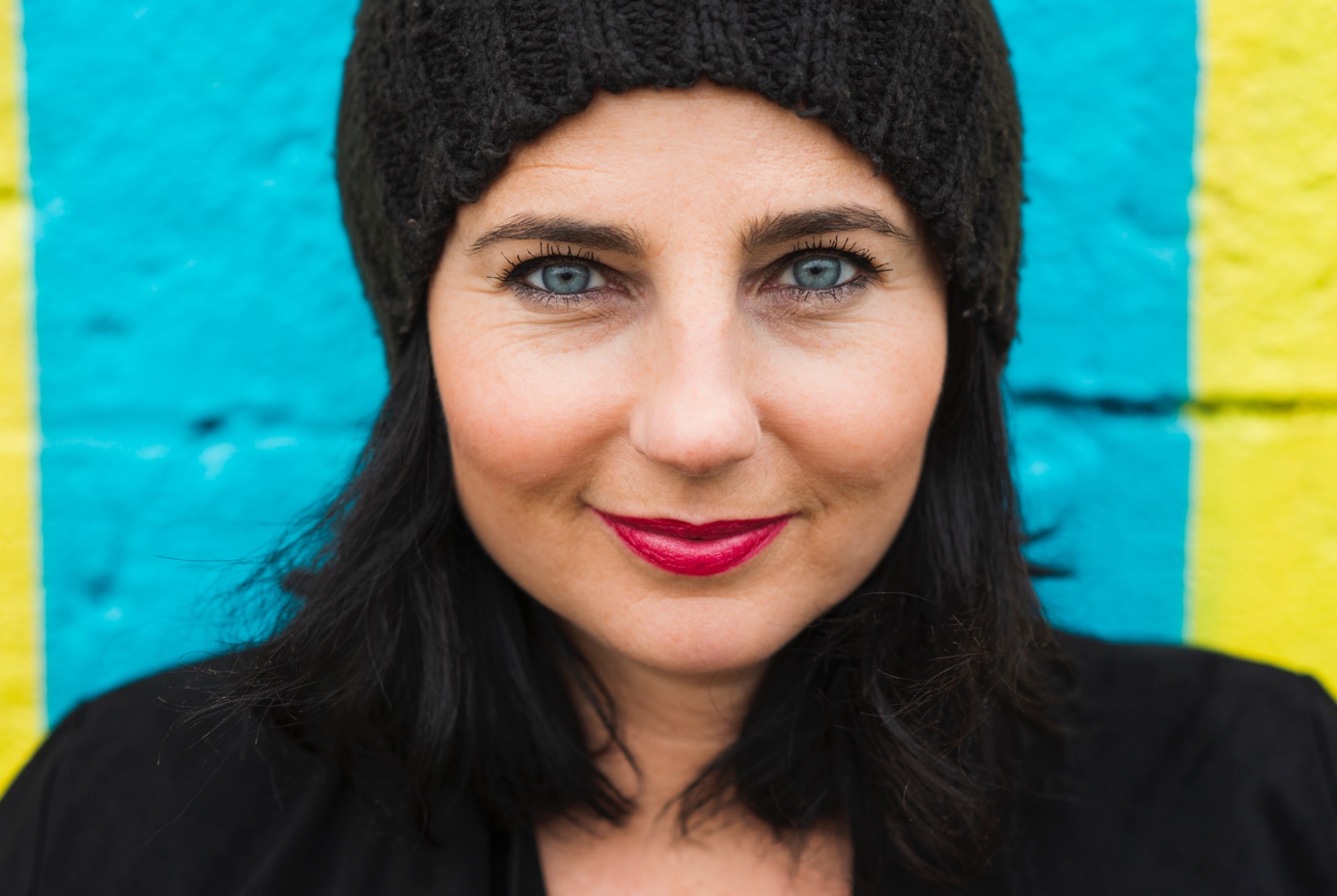 Texte: Nadja Maleh / Kompositionen: Matthias Bauer, Titus Vadon, Bernd Alfanz, 
Mario Berger / Gitarre live on Stage: Bernd Alfanz/ Regie: Marion Dimali / Foto: Markus van der Man